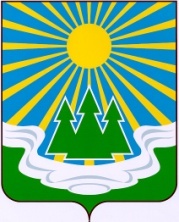 МУНИЦИПАЛЬНОЕ ОБРАЗОВАНИЕ«СВЕТОГОРСКОЕ  ГОРОДСКОЕ  ПОСЕЛЕНИЕ»ВЫБОРГСКОГО РАЙОНА ЛЕНИНГРАДСКОЙ ОБЛАСТИСОВЕТ ДЕПУТАТОВ второго созыва                                                        РЕШЕНИЕ                   от  19  сентября  2017 года                    №  (проект)	Об исполнении бюджетамуниципального образования«Светогорское городское поселение»Выборгского районаЛенинградской областиза 1 полугодие 2017 года.		Заслушав отчет главы администрации муниципального образования «Светогорское городское поселение» Выборгского района Ленинградской области     Давыдова С.В. об исполнении бюджета муниципального образования «Светогорское городское поселение» Выборгского района Ленинградской области за 1 полугодие  2017 года, в соответствии с частью 5 статьи 264.2 Бюджетного кодекса Российской Федерации, совет депутатов  Р Е Ш И Л :            1. Принять к сведению отчет об исполнении бюджета муниципального образования «Светогорское городское поселение» Выборгского района Ленинградской области за 1 полугодие   2017 года по доходам в сумме 78 141,7 тысячи рублей и по расходам в сумме 66 853,1 тысяч рублей с превышением доходов над расходами  (профицит местного бюджета) в сумме 11 288,6 тысячи рублей и со следующими показателями:	1)   по доходам бюджета муниципального образования «Светогорское городское поселение» Выборгского района Ленинградской области по кодам классификации доходов бюджета  согласно приложению 1;	2)  по расходам бюджета муниципального образования «Светогорское городское поселение» Выборгского района Ленинградской области по разделам и подразделам классификации расходов бюджета  согласно приложению 2;	3)  по расходам бюджета муниципального образования «Светогорское городское поселение» Выборгского района Ленинградской области по ведомственной структуре расходов бюджета  согласно приложению 3;	4)  по источникам финансирования дефицита бюджета муниципального образования «Светогорское городское поселение» Выборгского района Ленинградской области по кодам классификации источников финансирования  дефицита бюджета согласно приложению 4.	2. Принять к сведению сведения о численности муниципальных служащих органов местного самоуправления, работников муниципальных учреждений и их фактических затратах на их денежное содержание за  1 полугодие 2017 согласно приложению 5.          3. Решение вступает в силу после его официального опубликования.          4. Решение с приложениями опубликовать в газете «Вуокса».Глава муниципального образования
«Светогорское городское поселение»:                                 Р.А. Генералова Рассылка: дело, администрация, прокуратура, газета «Вуокса»Приложение №1к решению совета депутатовМО «Светогорское городское поселение»от  19  сентября 2017 года № ДОХОДЫ   БЮДЖЕТАМУНИЦИПАЛЬНОГО ОБРАЗОВАНИЯ «СВЕТОГОРСКОЕ ГОРОДСКОЕ ПОСЕЛЕНИЕ» ВЫБОРГСКОГО РАЙОНА ЛЕНИНГРАДСКОЙ ОБЛАСТИПО КОДАМ КЛАССИФИКАЦИИ ДОХОДОВ БЮДЖЕТОВ  ЗА 1 ПОЛУГОДИЕ 2017 ГОДАПриложение №2к решению совета депутатовМО «Светогорское городское поселение»от   19  сентября 2017 года № ПОКАЗАТЕЛИ ИСПОЛНЕНИЯ БЮДЖЕТАМУНИЦИПАЛЬНОГО ОБРАЗОВАНИЯ «СВЕТОГОРСКОЕ ГОРОДСКОЕ ПОСЕЛЕНИЕ»ВЫБОРГСКОГО РАЙОНА ЛЕНИНГРАДСКОЙ ОБЛАСТИПО РАЗДЕЛАМ И ПОДРАЗДЕЛАМ КЛАССИФИКАЦИИ РАСХОДОВБЮДЖЕТА ЗА  1 ПОЛУГОДИЕ  2017 ГОДАПриложение №3к решению совета депутатовМО «Светогорское городское поселение»от  19  сентября 2017 года № ПОКАЗАТЕЛИ ИСПОЛНЕНИЯ БЮДЖЕТАМУНИЦИПАЛЬНОГО ОБРАЗОВАНИЯ«СВЕТОГОРСКОЕ ГОРОДСКОЕ ПОСЕЛЕНИЕ»ВЫБОРГСКОГО РАЙОНА ЛЕНИНГРАДСКОЙ ОБЛАСТИПО ВЕДОМСТВЕННОЙ СТРУКТУРЕ РАСХОДОВБЮДЖЕТА ЗА 1 ПОЛУГОДИЕ 2017 ГОДАПриложение №4к решению совета депутатовМО «Светогорское городское поселение»от 19 сентября 2017 года № ИСТОЧНИКИФИНАНСИРОВАНИЯ ДЕФИЦИТА БЮДЖЕТА МУНИЦИПАЛЬНОГО ОБРАЗОВАНИЯ «СВЕТОГОРСКОЕ ГОРОДСКОЕ ПОСЕЛЕНИЕ» ВЫБОРГСКОГО РАЙОНА ЛЕНИНГРАДСКОЙ ОБЛАСТИ ПО КОДАМ КЛАССИФИКАЦИИ ИСТОЧНИКОВ ФИНАНСИРОВАНИЯ ДЕФИЦИТА БЮДЖЕТА ЗА 1 ПОЛУГОДИЕ  2017 ГОДАПриложение №5к решению совета депутатовМО «Светогорское городское поселение»от  19  сентября 2017 года № СВЕДЕНИЯО ЧИСЛЕННОСТИ МУНИЦИПАЛЬНЫХ СЛУЖАЩИХ ОРГАНОВМЕСТНОГО САМОУПРАВЛЕНИЯ, РАБОТНИКОВ МУНИЦИПАЛЬНЫХ УЧРЕЖДЕНИЙ И ФАКТИЧЕСКИХ ЗАТРАТАХ НА ИХ ДЕНЕЖНОЕ СОДЕРЖАНИЕ ЗА 1 ПОЛУГОДИЕ 2017 ГОДА										тысяч рублейКод  бюджетной классификацииНаименование доходовИсполнено за    1 полугодие 2017 года,          (тысяч рублей)1231 00 00000 00 0000 000Налоговые и неналоговые доходы52 885,11 01 00000 00 0000 000Налоги на прибыль, доходы26 456,11 01 02000 01 0000 110Налог на доходы физических лиц26 456,11 01 02010 01 0000 110Налог на доходы физических лиц с доходов, источником которых является налоговый агент, за исключением доходов, в отношении которых исчисление и уплата налога осуществляется в соответствии со статьями 227,227.1 и 228 Налогового кодекса Российской Федерации24 007,61 01 02020 01 0000 110Налог на доходы физических лиц с доходов, полученных от осуществления деятельности физическими лицами, зарегистрированными в качестве индивидуальных предпринимателей, нотариусов, занимающихся частной практикой, адвокатов, учредивших адвокатские кабинеты и других лиц, занимающихся частной практикой в соответствии со статьей 227 Налогового кодекса Российской Федерации52,51 01 02030 01 0000 110Налог на доходы физических лиц с доходов, полученных физическими лицами в соответствии со статьей 228 Налогового кодекса Российской Федерации2 396,01 03 00000 00 0000 000Налоги на товары (работы, услуги), реализуемые на территории Российской Федерации1 280,81 03 02000 01 0000 110Акцизы по подакцизным товарам (продукции), производимым на территории Российской Федерации1 280,81 03 02230 01 0000 110Доходы от уплаты акцизов на дизельное топливо, зачисляемые в консолидируемые бюджеты субъектов Российской Федерации505,81 03 02240 01 0000 110Доходы от уплаты акцизов на моторные масла для дизельных и (или) карбюраторных (инжекторных) двигателей, зачисляемые в консолидируемые бюджеты субъектов Российской Федерации5,51 03 02250 01 0000 110Доходы от уплаты акцизов на автомобильный бензин, производимый на территории Российской Федерации, зачисляемых в консолидируемые бюджеты субъектов Российской Федерации872,11 03 02260 01 0000 110Доходы от уплаты акцизов на прямогонный бензин, подлежащие распределению между бюджетами субъектов Российской Федерации и местными бюджетами с учетом установленных дифференцированных нормативов отчислений в местный бюджет-102,61 05 00000 00 0000 000Налоги на совокупный доход22,6 1 05 03010 01 1000 110Единый сельскохозяйственный налог22,61 06 00000 00 0000 000Налоги на имущество3 018,81 06 01000 00 0000 110Налог на имущество физических лиц102,71 06 01030 13 0000 110Налог на имущество физических лиц, взимаемый по ставкам, применяемым к объектам налогообложения, расположенным в границах городских поселений102,71 06 06000 00 0000 110Земельный налог2 916,11 06 06033 13 0000 110Земельный налог с организаций, обладающих земельным участком, расположенным в границах городских поселений2 856,41 06 06043 13 0000 110Земельный налог с физических лиц, обладающих земельным участком, расположенным в границах городских поселений59,81 11 00000 00 0000 000Доходы от использования имущества, находящегося в государственной и муниципальной собственности13 593,91 11 05000 00 0000 120Доходы, получаемые в виде арендной либо иной платы за передачу в возмездное пользование государственного и муниципального имущества ( за исключением имущества бюджетных и автономных учреждений, а также имущества государственных и муниципальных унитарных предприятий, в том числе казенных)13 593,91 11 05010 00 0000 120Доходы, получаемые в виде арендной платы за земельные участки, государственная собственность на которые не разграничена, а также средства от продажи права на заключение договоров аренды указанных земельных участков11 860,01 11 05013 13 0000 120Доходы, получаемые в виде арендной платы за земельные участки, государственная собственность на которые не разграничена и которые расположены в границах городских поселений, а также средства от продажи права на заключение договоров аренды указанных земельных участков11 860,01 11 05070 00 0000 120Доходы от сдачи в аренду имущества, составляющего государственную (муниципальную) казну (за исключением земельных участков)1 733,91 11 05075 13 0000 120Доходы от сдачи в аренду имущества, составляющего казну городских поселений  (за исключением земельных участков)1 733,91 13 00000 00 0000 000Доходы от оказания платных услуг (работ) и компенсации затрат государства98,01 13 02995 13 0000 130Прочие доходы от компенсации затрат бюджетов городских поселений98,01 14 00000 00 0000 000Доходы от продажи материальных и нематериальных активов8 332,91 14 02000 00 0000 000Доходы от реализации имущества, находящегося в государственной и муниципальной собственности (за исключением движимого имущества бюджетных и  автономных учреждений, а также имущества государственных и муниципальных унитарных предприятий, в том числе казенных)8 081,41 14 02050 13 0000 410Доходы от реализации имущества, находящегося в собственности городских поселений (за исключением движимого имущества муниципальных бюджетных и автономных учреждений, а также имущества муниципальных унитарных предприятий, в том числе казенных), в части реализации основных средств по указанному имуществу8 081,41 14 06000 00 0000 430Доходы от продажи земельных участков, находящихся в государственной и муниципальной собственности 251,61 14 06010 00 0000 430Доходы от продажи земельных участков, государственная собственность на которые не разграничена251,61 14 06013 13 0000 430Доходы от продажи земельных участков, государственная собственность на которые не разграничена и которые расположены в границах городских поселений251,61 16 00000 00 0000 000Штрафы, санкции, возмещение ущерба59,01 16 51000 02 0000 140Денежные взыскания (штрафы), установленные законом субъектов Российской Федерации за несоблюдение муниципальных правовых актов2,01 16 51040 02 0000 140Денежные взыскания (штрафы), установленные законом субъектов Российской Федерации за несоблюдение муниципальных правовых актов, зачисляемые в бюджет поселений 2,01 16 90000 00 0000 140Прочие поступления от денежных взысканий (штрафов) и иных сумм в возмещение ущерба57,01 16 90050 13 0000 140Прочие поступления от денежных взысканий (штрафов) и иных сумм в возмещение ущерба, зачисляемые в бюджет57,01 17 00000 00 0000 000Прочие неналоговые доходы23,01 17 05000 00 0000 180Прочие неналоговые доходы23,01 17 05050 13 0000 180Прочие неналоговые доходы бюджетов городских поселений23,02 00 00000 00 0000 000Безвозмездные поступления25 256,62 02 00000 00 0000 000Безвозмездные поступления от других бюджетов бюджетной системы Российской Федерации25 606,92 02 10000 00 0000 151Дотации бюджетам субъектов Российской Федерации 16 364,92 02 15001 13 0000 151Дотации бюджетам городских поселений на выравнивание бюджетной обеспеченности16 364,9 2 02 20000 00 0000 151Субсидии бюджетам бюджетной системы Российской Федерации (межбюджетные субсидии)7 028,02 02 20216 13 0000 151Субсидии бюджетам городских поселений на осуществление дорожной деятельности в отношении автомобильных дорог общего пользования, а также капитального ремонта и ремонта дворовых территорий многоквартирных домов, проездов к дворовым территориям многоквартирных домов населенных пунктов 1 329,42 02 29999 13 0000 151Прочие субсидии бюджетам городских поселений5 698,62 02 30000 00 0000 151Субвенции бюджетам бюджетной системы Российской Федерации1 356,92 02 30024 00 0000 151Субвенции местным бюджетам на выполнение передаваемых полномочий субъектов Российской Федерации918,12 02 30024 13 0000 151Субвенции бюджетам городских поселений на выполнение передаваемых полномочий субъектов Российской Федерации918,12 02 35118 00 0000 151Субвенции бюджетам на осуществление первичного воинского учета на территориях, где отсутствуют военные комиссариаты438,82 02 35118 13 0000 151Субвенции бюджетам городских поселений на осуществление первичного воинского учета на территориях, где отсутствуют военные комиссариаты438,82 02 40000 00 0000 151Иные межбюджетные трансферты857,12 02 4999 00 0000 151Прочие межбюджетные трансферты, передаваемые бюджетам857,1    2 02 4999 13 0000 151Прочие межбюджетные трансферты, передаваемые бюджетам городских поселений857,12 19 00000 00 0000 000Возврат остатков субсидий, субвенций и иных межбюджетных трансфертов, имеющих целевое назначение, прошлых лет- 350,32 19 60010 13 0000 151Возврат прочих остатков субсидий, субвенций и иных межбюджетных трансфертов, имеющих целевое назначение, прошлых лет из бюджетов городских поселений-350,3ВСЕГО ДОХОДОВ78 141,7НаименованиеКодыКодыИсполнено за     1 полугодие 2017 года,          (тысяч рублей)НаименованиеразделаподразделаИсполнено за     1 полугодие 2017 года,          (тысяч рублей)1234Общегосударственные вопросы010017 447,5Функционирование высшего должностного лица субъекта Российской Федерации и муниципального образования0102528,3Функционирование законодательных (представительных) органов государственной власти и представительных органов муниципальных образований010384,6Функционирование Правительства Российской Федерации, высших исполнительных органов государственной власти субъектов Российской Федерации, местных администраций01047 528,9Обеспечение деятельности финансовых, налоговых и таможенных органов и органов финансового (финансово-бюджетного) надзора010634,6Другие общегосударственные вопросы01139 271,1Национальная оборона0200397,0Мобилизационная и вневойсковая подготовка0203397,0Национальная безопасность и правоохранительная деятельность03001 081,4Защита населения и территории от  чрезвычайных ситуаций природного и техногенного характера, гражданская оборона0309228,7Обеспечение пожарной безопасности031030,8Другие вопросы в области национальной безопасности и правоохранительной деятельности0314821,9Национальная экономика04005 732,2Дорожное хозяйство (дорожные фонды)04094 820,8Связь и информатика0410861,4Другие вопросы в области национальной экономики041250,0Жилищно-коммунальное хозяйство050019 138,8Жилищное хозяйство05012 825,0Коммунальное хозяйство05021 785,3Благоустройство050314 528,5Образование0700221,3Молодежная политика и оздоровление детей0707221,3Культура, кинематография080014 779,4Культура080114 779,4Социальная политика10001 048,2Пенсионное обеспечение10011 048,2Физическая культура и спорт11007 007,3Физическая культура11017 007,3ВСЕГО66 853,1НаименованиеГРзПРЦСРВРИсполнено за 1 полугодие 2017 года (тыс. рублей)ВСЕГО66 853,1Отдел по управлению имуществом МО «Светогорское городское поселение»9032 909,1Общегосударственные вопросы90301002 571,8Другие общегосударственные вопросы90301132 571,8Непрограммные расходы903011390 0 00 000002 571,8Выполнение отдельных функций органами местного самоуправления903011390 1 00 000002 571,8Обеспечение деятельности  органов местного самоуправления, казенных учреждений, предоставление субсидий бюджетным и автономным учреждениям903011390 1 00 100001 633,0Центральный аппарат903011390 1 00 100401 633,0Расходы на выплаты персоналу в целях обеспечения выполнения функций государственными (муниципальными) органами, казенными учреждениями, органами управления государственными внебюджетными фондами903011390 1 00 10040100       1 410,6Расходы на выплаты персоналу государственных (муниципальных) органов903011390 1 00 100401201 410,6Закупка товаров, работ и услуг для государственных (муниципальных) нужд903011390 1 00 10040200222,4Иные закупки товаров, работ и услуг для обеспечения государственных (муниципальных) нужд903011390 1 00 10040240222,4Проведение мероприятий903011390 1 00 20000938,8Реализация функций в области управления муниципальной собственностью903011390 1 00 2030057,3Закупка товаров, работ и услуг для государственных (муниципальных) нужд903011390 1 00 2030020057,3Иные закупки товаров, работ и услуг для обеспечения государственных (муниципальных) нужд903011390 1 00 2030024057,3Оформление, содержание, обслуживание и ремонт объектов муниципального имущества903011390 1 00 20310881,5Закупка товаров, работ и услуг для государственных (муниципальных) нужд903011390 1 00 20310200881,5Иные закупки товаров, работ и услуг для обеспечения государственных (муниципальных) нужд903011390 1 00 20310240881,5Национальная экономика9030400142,3Связь и информатика9030410142,3Непрограммные расходы903041090 0 00 00000142,3Выполнение отдельных функций органами местного самоуправления903041090 1 00 00000142,3Проведение мероприятий903041090 1 00 20000142,3Мероприятия в области информационно-коммуникационных технологий и связи903041090 1 00 20380142,3Закупка товаров, работ и услуг для государственных (муниципальных) нужд903041090 1 00 20380200142,3Иные закупки товаров, работ и услуг для обеспечения государственных (муниципальных) нужд903041090 1 00 20380240142,3Жилищно-коммунальное хозяйство9030500195,0Коммунальное хозяйство903050295,0Муниципальная программа «Обеспечение устойчивого функционирования и развития коммунальной и инженерной инфраструктуры и повышение энергоэффективности на территории МО «Светогорское городское поселение» 903050208 0 00 0000095,0Основное мероприятие : «Обеспечение устойчивого функционирования  и развития коммунальной и инженерной инфраструктуры и повышение энергоэффективности»903050208 0 01 0000095,0Проведение мероприятий903050208 0 01 2000095,0Содержание объектов коммунального хозяйства903050208 0 01 2047095,0Закупка товаров, работ и услуг для государственных (муниципальных) нужд903050208 0 01 2047020095,0Иные закупки товаров, работ и услуг для обеспечения государственных (муниципальных) нужд903050208 0 01 2047024095,0Благоустройство903050399,9Муниципальная программа «Повышение уровня благоустройства территорий населенных пунктов МО «Светогорское городское поселение» 903050315 0 00 0000099,9Основное мероприятие: «Повышение уровня благоустройства»903050315 0 01 0000099,9Проведение мероприятий903050315 0 01 2000099,9Уличное освещение903050315 0 01 2048099,9Закупка товаров, работ и услуг для государственных (муниципальных) нужд9030503 15 0  01 2048020099,9Иные закупки товаров, работ и услуг для обеспечения государственных (муниципальных) нужд9030503 15 0 01  2048024099,9Администрация МО «Светогорское городское поселение»91063 288,5Общегосударственные вопросы910010014 220,2Функционирование Правительства Российской Федерации, высших исполнительных органов государственной власти субъектов Российской Федерации, местных администраций91001047 528,9Муниципальная программа «Развитие муниципальной службы в муниципальном образовании «Светогорское городское поселение» Выборгского района Ленинградской области»910010407 0 00 0000044,6Основное мероприятие : «Развитие муниципальной службы»910010407 0 01 0000044,6Обеспечение деятельности  органов местного самоуправления, казенных учреждений, предоставление субсидий бюджетным и автономным учреждениям910010407 0 01 1000023,6Центральный аппарат910010407 0 01 1004023,6Закупка товаров, работ и услуг для государственных (муниципальных) нужд910010407 0 01 1004020023,6Иные закупки товаров, работ и услуг для обеспечения государственных (муниципальных) нужд910010407 0 01 1004024023,6Проведение мероприятий910010407 0 01 2028021,0Мероприятия по организации подготовки, переподготовки и повышения квалификации работников органов местного самоуправления910010407 0 01 2028021,0Закупка товаров, работ и услуг для государственных (муниципальных) нужд910010407 0 01 2028020021,0Иные закупки товаров, работ и услуг для обеспечения государственных (муниципальных) нужд910010407 0 01 2028024021,0Непрограммные расходы910010490 0 00 000007 484,3Выполнение отдельных функций органами местного самоуправления910010490 1 00 000007 484,3Обеспечение деятельности  органов местного самоуправления, казенных учреждений, предоставление субсидий бюджетным и автономным учреждениям910010490 1 00 100007 482,6Глава местной администрации910010490 1 00 10020714,4Расходы на выплаты персоналу в целях обеспечения выполнения функций государственными (муниципальными) органами, казенными учреждениями, органами управления государственными внебюджетными фондами910010490 1 00 10020100714,4Расходы на выплаты персоналу государственных (муниципальных) органов910010490 1 00 10020120714,4Центральный аппарат910010490 1 00 100406 768,2Расходы на выплаты персоналу в целях обеспечения выполнения функций государственными (муниципальными) органами, казенными учреждениями, органами управления государственными внебюджетными фондами910010490 1 00 100401006 025,4Расходы на выплаты персоналу государственных (муниципальных) органов910010490 1 00 100401206 025,4Закупка товаров, работ и услуг для государственных (муниципальных) нужд910010490 1 00 10040200735,0Иные закупки товаров, работ и услуг для обеспечения государственных (муниципальных) нужд910010490 1 00 10040240735,0Иные бюджетные ассигнования910010490 1 00 100408007,8Уплата налогов, сборов и иных платежей910010490 1 00 100408507,8Межбюджетные трансферты бюджетам муниципальных районов из бюджетов поселений и межбюджетные трансферты бюджетам поселений из бюджетов муниципальных районов910010490 1 00 600001,7Присвоение наименований улицам, площадям и иным территориям проживания граждан в населенных пунктах, установление нумерации домов910010490 1 00 651601,7Межбюджетные трансферты910010490 1 00 651605001,7Иные межбюджетные трансферты910010490 1 00 651605401,7Обеспечение деятельности финансовых, налоговых и таможенных органов и органов финансового (финансово-бюджетного) надзора910010634,6Непрограммные расходы910010690 0 00 0000034,6Выполнение отдельных функций органами местного самоуправления910010690 1 00 0000034,6Межбюджетные трансферты бюджетам муниципальных районов из бюджетов поселений и межбюджетные трансферты бюджетам поселений из бюджетов муниципальных районов910010690 1 00 6000034,6Осуществление внешнего муниципального финансового контроля910010690 1 00 6528034,6Межбюджетные трансферты910010690 1 00 6528050034,6Иные межбюджетные трансферты910010690 1 00 6528054034,6Другие общегосударственные вопросы91001136 656,7Муниципальная программа «Информационное обеспечение деятельности администрации МО «Светогорское городское поселение» 910011301 0 00 000001 941,0Основное мероприятие : «Информационное обеспечение деятельности администрации»910011301 0 01 000001 941,0Проведение мероприятий910011301 0 01 200001 941,0Публикация нормативно-правовых актов и другой информации910011301 0 01 202101 384,5Закупка товаров, работ и услуг для государственных (муниципальных) нужд910011301 0 01 202102001 384,5Иные закупки товаров, работ и услуг для обеспечения государственных (муниципальных) нужд910011301 0 01 202102401 384,5Производство телевизионных программ, освещающих деятельность органов местного самоуправления910011301 0 01 20220500,0Закупка товаров, работ и услуг для государственных (муниципальных) нужд910011301 0 01 20220200500,0Иные закупки товаров, работ и услуг для обеспечения государственных (муниципальных) нужд910011301 0 01 20220240500,0Проведение совещаний, семинаров по вопросам местного значения910011301 0 01 2026056,5Закупка товаров, работ и услуг для государственных (муниципальных) нужд910011301 0 01 2026020056,5Иные закупки товаров, работ и услуг для обеспечения государственных (муниципальных) нужд910011301 0 01 2026024056,5Муниципальная программа «Развитие форм местного самоуправления и социальной активности населения на территории МО «Светогорское городское поселение» 910 011303 0 00 0000024,0Основное мероприятие: «Развитие форм местного самоуправления»910 011303 0 01 0000024,0Иные расходы, направленные на решение вопросов местного значения 910011303 0 01 9000024,0Обеспечение деятельности старост910011303 0 01 970606,4Закупка товаров, работ и услуг для государственных (муниципальных) нужд910011303 0 01 970602006,4Иные закупки товаров, работ и услуг для обеспечения государственных (муниципальных) нужд910011303 0 01 970602406,4Выплаты лицам, удостоенным звания «Почетный гражданин» МО «Светогорское городское поселение» Выборгского района Ленинградской области910 011303 0 01 9708010,0Социальное обеспечение и иные выплаты населению910 011303 0 01 9708030010,0Иные выплаты населению910011303 0 01 9708030010,0Обеспечение деятельности общественных советов в административном центре910011303 0 01 971607,6Закупка товаров, работ и услуг для государственных (муниципальных) нужд910011303 0 01 971602007,6Иные расходы, направленные на решение вопросов местного значения910011303 0 01 971602407,6Непрограммные расходы910011390 0 00 000004 691,7Выполнение отдельных функций органами местного самоуправления910011390 1 00 000004 691,7Обеспечение деятельности  органов местного самоуправления, казенных учреждений, предоставление субсидий бюджетным и автономным учреждениям910011390 1 00 100004 438,6Расходы на обеспечение деятельности муниципальных казенных учреждений910011390 1 00 100504 438,6Расходы на выплаты персоналу  в целях обеспечения выполнения функций государственными (муниципальными) органами, казенными учреждениями, органами управления государственными внебюджетными фондами910011390 1 00 100501003 605,4Расходы на выплаты персоналу казенных учреждений910011390 1 00 100501103605,4Закупка товаров, работ и услуг для обеспечения государственных (муниципальных) нужд910011390 1 00 10050200832,3Иные закупки товаров, работ и услуг для обеспечения государственных (муниципальных) нужд910011390 1 00 10050240832,3Иные бюджетные ассигнования910011390 1 00 100508000,9Уплата налогов, сборов и иных платежей910011390 1 00 100508500,9Межбюджетные трансферты бюджетам муниципальных районов из бюджетов поселений и межбюджетные трансферты бюджетам поселений из бюджетов муниципальных районов910011390 1 00 60000166,6Организация ритуальных услуг и содержание мест захоронения910011390 1 00 65170116,6Межбюджетные трансферты910011390 1 00 65170500116,6Иные межбюджетные трансферты910011390 1 00 65170540116,6Приватизация жилых помещений910011390 1 00 6556050,0Межбюджетные трансферты910011390 1 00 6556050050,0Иные межбюджетные трансферты910011390 1 00 6556054050,0Иные расходы, направленные на решение вопросов местного значения910011390 1 00  9000086,5Уплата сборов, штрафов, пени910011390 1 00 9705086,5Иные бюджетные ассигнования910011390 1 00 9705080086,5Уплата налогов, сборов и иных платежей910011390 1 00 9705085086,5Национальная оборона9100200397,0Мобилизационная и вневойсковая подготовка9100203397,0Непрограммные расходы910020390 0 00 00000397,0Выполнение отдельных функций органами местного самоуправления910020390 1 00 00000397,0Расходы, осуществляемые органами местного самоуправления за счет субсидий, субвенций и иных межбюджетных трансфертов из федерального бюджета910020390 1 00 50000397,0Расходы на осуществление первичного воинского учета на территориях, где отсутствуют военные комиссариаты910020390 1 00 51180397,0Расходы на выплаты персоналу в целях обеспечения выполнения функций государственными (муниципальными) органами, казенными учреждениями, органами управления государственными внебюджетными фондами910020390 1 00 51180100394,4Расходы на выплаты персоналу государственных (муниципальных ) органов910020390 1 00 51180120394,4Закупка товаров, работ и услуг для государственных (муниципальных) нужд910020390 1 00 511802002,6Иные закупки товаров, работ и услуг для обеспечения государственных (муниципальных) нужд910020390 1 00 511802402,6Национальная безопасность и правоохранительная деятельность91003001 081,4Защита населения и территории от чрезвычайных ситуаций природного и техногенного характера, гражданская оборона9100309228,7Муниципальная программа «Защита населения и территорий от чрезвычайных ситуаций природного и техногенного характера, развитие гражданской обороны и обеспечение безопасности людей на водных объектах в МО «Светогорское городское поселение»910030911 0  00 00000228,7Основное мероприятие: «Предупреждение и ликвидация последствий чрезвычайных ситуаций и стихийных бедствий природного и техногенного характера»910030911 0 02 00000228,7Проведение мероприятий910030911 0 02 20000228,7Предупреждение и ликвидация последствий чрезвычайных ситуаций и стихийных бедствий природного и техногенного характера910030911 0 02 20340228,7Закупка товаров, работ и услуг для государственных (муниципальных) нужд910030911 0 02 20340200228,7Иные закупки товаров, работ и услуг для обеспечения государственных (муниципальных) нужд910030911 0 02 20340240228,7Обеспечение пожарной безопасности910031030,8Муниципальная программа «Обеспечение пожарной безопасности в МО «Светогорское городское поселение»910031010 0 00 0000030,8Основное мероприятие: «Обеспечение пожарной безопасности»910031010 0 01 0000030,8Проведение мероприятий910031010 0 01 2000030,8Обеспечение первичных мер пожарной безопасности в границах населенных пунктов муниципальных образований910031010 0 01 2036030,8Закупка товаров, работ и услуг для государственных (муниципальных) нужд910031010 0 01 2036020030,8Иные закупки товаров, работ и услуг для обеспечения государственных (муниципальных) нужд910031010 0 01 2036024030,8Другие вопросы в области национальной         безопасности и правоохранительной деятельности9100314821,9Муниципальная программа «Обеспечение правопорядка, профилактика правонарушений, терроризма, экстремизма и межнациональных отношений в МО «Светогорское городское поселение»910031409 0 00 0000068,1Основное мероприятие: «Обеспечение  правопорядка, профилактика правонарушений, терроризма, экстремизма и межнациональных отношений в МО «Светогорское городское поселение»910031409 0 01 0000068,1Участие в профилактике терроризма и экстремизма, а также в минимизации и (или) ликвидации последствий проявлений терроризма и экстремизма910031409 0 01 2000068,1Закупка товаров, работ и услуг для обеспечения государственных (муниципальных) нужд910031409 0 01 2059020068,1Иные закупки товаров, работ и услуг для обеспечения государственных (муниципальных) нужд910031409 0 01 2059024068,1Непрограммные расходы910031490 0 00 00000753,8Выполнение отдельных функций органами местного самоуправления910031490 1 00 00000753,8Расходы, осуществляемые органами местного самоуправления за счет субсидий, субвенций и иных межбюджетных трансфертов из областного бюджета910031490 1 00 70000753,8Мероприятия в сфере профилактики безнадзорности и правонарушений несовершеннолетних910031490 1 00 71330466,1Расходы на выплаты персоналу  в целях обеспечения выполнения функций государственными (муниципальными) органами, казенными учреждениями, органами управления государственными внебюджетными фондами910031490 1 00 71330100447,2Расходы на выплаты персоналу государственных (муниципальных) органов910031490 1 00 71330120447,2Закупка товаров, работ и услуг для обеспечения государственных (муниципальных) нужд910031490 1 00 7133020018,9Иные закупки товаров, работ и услуг для обеспечения государственных (муниципальных) нужд910031490 1 00 7133024018,9Мероприятия в сфере административных правоотношений910031490 1 00 71340287,7Расходы на выплаты персоналу  в целях обеспечения выполнения функций государственными (муниципальными) органами, казенными учреждениями, органами управления государственными внебюджетными фондами910031490 1 00 71340100271,8Расходы на выплаты персоналу государственных (муниципальных) органов910031490 1 00 71340120271,8Закупка товаров, работ и услуг для обеспечения государственных (муниципальных) нужд910031490 1 00 7134020015,9Иные закупки товаров, работ и услуг для обеспечения государственных (муниципальных) нужд910031490 1 00 7134024015,9Национальная экономика91004005 589,9Дорожное хозяйство (дорожные фонды)91004094 820,8Муниципальная программа «Повышение уровня благоустройства территорий населенных пунктов МО «Светогорское городское поселение» 910040915 0 00 000004 820,8Основное мероприятие: «Содержание и ремонт автомобильных дорог»910040915 0 02 000004 820,8Проведение мероприятий910040915 0 02 200004 820,8Ремонт автомобильных дорог910040915 0 02 204204 820,8Закупка товаров, работ и услуг для государственных (муниципальных) нужд910040915 0 02 204202004 820,8Иные закупки товаров, работ и услуг для обеспечения государственных (муниципальных) нужд910040915 0 02 204202404 820,8Связь и информатика9100410719,1Муниципальная программа «Информатизация администрации муниципального образования «Светогорское городское поселение « Выборгского района Ленинградской области910041002 0 00 00000580,2Основное мероприятие: «Информатизация администрации»910041002 0 01 00000580,2Проведение мероприятий910041002 0 01 20000580,2Мероприятия в области информационно-коммуникационных технологий и связи910041002 0 01 20380580,2Закупка товаров, работ и услуг для обеспечения государственных (муниципальных) нужд910041002 0 01 20380200580,2Иные закупки товаров, работ и услуг для обеспечения государственных (муниципальных) нужд910041002 0 01 20380240580,2Непрограммные расходы910041090 0 00 00000138,9Выполнение отдельных функций органами местного самоуправления910041090 1 00 00000138,9Проведение мероприятий910041090 1 00 20000138,9Мероприятия в области информационно-коммуникационных технологий и связи910041090 1 00 20380138,9Закупка товаров, работ и услуг для обеспечения государственных (муниципальных) нужд910041090 1 00 20380200138,9Иные закупки товаров, работ и услуг для обеспечения государственных (муниципальных) нужд910041090 1 00 20380240138,9Другие вопросы в области национальной экономики910041250,0Муниципальная программа «Развитие и поддержка малого и среднего предпринимательства в МО «Светогорское городское поселение» 910041214 0 00 0000050,0Основное мероприятие: «Развитие и поддержка малого и среднего предпринимательства»910041214 0 01 0000050,0Проведение мероприятий910041214 0 01 2000050,0Создание условий для развития малого и среднего предпринимательства910041214 0 01 2039050,0Закупка товаров, работ и услуг для государственных (муниципальных) нужд910041214 0 01 2039020050,0Иные закупки товаров, работ и услуг для обеспечения государственных (муниципальных) нужд910041214 0 01 2039024050,0Жилищно-коммунальное хозяйство910050018 943,8Жилищное хозяйство91005012 825,0Муниципальная программа «Обеспечение качественным жильем граждан на территории муниципального образования «Светогорское городское поселение» Выборгского района Ленинградской области»910050116 0 00 000002 825,0Основное мероприятие: «Переселение граждан из аварийного жилищного фонда»910050116 0 01 000001 211,4Строительство муниципального жилого фонда910050116 0 01 80000432,5Капитальные вложения в объекты государственной (муниципальной) собственности910050116 0 01 86140400432,5Бюджетные инвестиции на приобретение объектов недвижимого имущества в государственную (муниципальную) собственность 910050116 0 01 86140410432,5Иные расходы, направленные на решение вопросов местного значения910050116 0 01 90000726,7Обеспечение мероприятий по переселению граждан из аварийного жилищного фонда , в том числе переселению граждан из аварийного жилищного фонда с учетом необходимости развития малоэтажного жилищного строительства910050116 0 01 95020484,2Капитальные вложения в объекты государственной (муниципальной) собственности910050116 0 01 95020400484,2Бюджетные инвестиции на приобретение объектов недвижимого имущества в государственную (муниципальную) собственность910050116 0 01 95020410484,2Обеспечение мероприятий по переселению граждан из аварийного жилищного фонда , в том числе переселению граждан из аварийного жилищного фонда с учетом необходимости развития малоэтажного жилищного строительства910050116 0 01 96020242,5Капитальные вложения в объекты государственной (муниципальной) собственности910050116 0 01 96020400242,5Бюджетные инвестиции на приобретение объектов недвижимого имущества в государственную (муниципальную) собственность910050116 0 01 96020410242,5Расходы, в целях софинансирования которых из областного бюджета Ленинградской области предоставляются субсидии910050116 0 01 S000052,2Обеспечение мероприятий по переселению граждан из аварийного жилищного фонда , в том числе переселению граждан из аварийного жилищного фонда с учетом необходимости развития малоэтажного жилищного строительства910050116 0 01 S960252,2Капитальные вложения в объекты государственной (муниципальной) собственности910050116 0 01 S960240052,2Бюджетные инвестиции910050116 0 01 S960241052,2Основное мероприятие: «Жилищное хозяйство»910050116 0 02 000001 613,6Проведение мероприятий910050116 0 02 200001 613,6Капитальный ремонт муниципального жилищного фонда910050116 0 02 204401 513,6Закупка товаров, работ и услуг для обеспечения государственных (муниципальных) нужд910050116 0 02 204402001 513,6Иные закупки товаров, работ и услуг для обеспечения государственных (муниципальных) нужд910050116 0 02 204402401 513,6Содержание муниципального жилищного фонда910050116 0 02 20450100,0Закупка товаров, работ и услуг для обеспечения государственных (муниципальных) нужд910050116 0 02 20450200100,0Иные закупки товаров, работ и услуг для обеспечения государственных (муниципальных) нужд910050116 0 02 20450240100,0Коммунальное хозяйство91005021 690,3Муниципальная программа «Обеспечение устойчивого функционирования и развития коммунальной и инженерной инфраструктуры и повышение энергоэффективности на территории МО «Светогорское городское поселение» 910050208 0 00 000001 690,3Основное мероприятие : «Обеспечение устойчивого функционирования  и развития коммунальной и инженерной инфраструктуры и повышение энергоэффективности»910050208 0 01 000001 690,3Проведение мероприятий910050208 0 01 200001 620,3Капитальный ремонт объектов коммунального хозяйства910050208 0 01 204601 620,3Закупка товаров, работ и услуг для государственных (муниципальных) нужд910050208 0 01 204602001 620,3Иные закупки товаров, работ и услуг для обеспечения государственных (муниципальных) нужд910050208 0 01 204602401 620,3Содержание объектов коммунального хозяйства910050208 0 01 2047070,0Закупка товаров, работ и услуг для государственных (муниципальных) нужд910050208 0 01 2047020070,0Иные закупки товаров, работ и услуг для обеспечения государственных (муниципальных) нужд910050208 0 01 2047024070,0Благоустройство910050314 428,6Муниципальная программа «Повышение уровня благоустройства территорий населенных пунктов МО «Светогорское городское поселение» 910050315 0 00 0000014 428,6Основное мероприятие: «Повышение уровня благоустройства»910050315 0 01 0000013 258,8Проведение мероприятий910050315 0 01 200003 365,2Уличное освещение910050315 0 01 204803 365,2Закупка товаров, работ и услуг для государственных (муниципальных) нужд910050315 0  01 204802003 365,2Иные закупки товаров, работ и услуг для обеспечения государственных (муниципальных) нужд910050315 0 01 204802403 365,2Содержание и уборка территорий улиц, площадей, тротуаров (за исключением придомовых территорий)910050315 0 01 204907 378,7Закупка товаров, работ и услуг для государственных (муниципальных) нужд910050315 0 01 204902007 378,7Иные закупки товаров, работ и услуг для обеспечения государственных (муниципальных) нужд910050315 0 01 204902407 378,7Озеленение910050315 0 01 20500689,5Расходы на выплаты персоналу  в целях обеспечения выполнения функций государственными (муниципальными) органами, казенными учреждениями, органами управления государственными внебюджетными фондами910050315 0 01 20500100290,0Расходы на выплаты персоналу казенных учреждений910050315 0 01 20500110290,0Закупка товаров, работ и услуг для государственных (муниципальных) нужд910050315 0 01 20500200399,5Иные закупки товаров, работ и услуг для обеспечения государственных (муниципальных) нужд910050315 0 01 20500240399,5Организация и содержание территорий поселений910050315 0 01 205201 825,4Расходы на выплаты персоналу  в целях обеспечения выполнения функций государственными (муниципальными) органами, казенными учреждениями, органами управления государственными внебюджетными фондами910050315 0 01 20520100268,2Расходы на выплаты персоналу казенных учреждений910050315 0 01 20520110268,2Закупка товаров, работ и услуг для государственных (муниципальных) нужд910050315 0 01 205202001 557,2Иные закупки товаров, работ и услуг для обеспечения государственных (муниципальных) нужд910050315 0 01 205202401 557,2Непрограммные расходы910050390 0 00 00000 1 169,8Выполнение отдельных функций органами местного самоуправления910050390 1 00 000001 169,8Проведение мероприятий910050390 1 00 200001 169,8Организация и содержание территорий поселений910050390 1 00 205201 169,8Расходы на выплаты персоналу  в целях обеспечения выполнения функций государственными (муниципальными) органами, казенными учреждениями, органами управления государственными внебюджетными фондами910050390 1 00 205201001 027,8Расходы на выплаты персоналу казенных учреждений910050390 1 00 205201101 027,8Закупка товаров, работ и услуг для государственных (муниципальных) нужд910050390 1 00 20520200142,0Иные закупки товаров, работ и услуг для обеспечения государственных (муниципальных) нужд910050390 1 00 20520240142,0Образование9100700221,3Молодежная политика и оздоровление детей9100707221,3Муниципальная программа «Молодежь МО «Светогорское городское поселение»910070705 0 00 00000221,3Основное мероприятие : «Молодежь»910 070705 0 01 00000221,3Проведение мероприятий910 070705 0 01 20000221,3Мероприятия в сфере молодежной политики910 070705 0 01 20530221,3Расходы на выплаты персоналу  в целях обеспечения выполнения функций государственными (муниципальными) органами, казенными учреждениями, органами управления государственными внебюджетными фондами910 070705 0 01 2053010076,8Расходы на выплаты персоналу казенных учреждений910 070705 0 01 2053011076,8Закупка товаров, работ и услуг для государственных (муниципальных) нужд910 070705 0 01 20530200144,5Иные закупки товаров, работ и услуг для обеспечения государственных (муниципальных) нужд910 070705 0 01 20530240144,5Культура, кинематография910080014 779,4Культура910080114 779,4Муниципальная программа «Развитие форм местного самоуправления и социальной активности населения на территории МО «Светогорское городское поселение» 910 080103 0 00 0000092,7Основное мероприятие : «Развитие форм местного самоуправления»910 080103 0 01 0000092,7Проведение мероприятий9100801 03 0  01 2000092,7Проведение праздничных мероприятий910080103 0 01 2024092,7Закупка товаров, работ и услуг для государственных (муниципальных) нужд910080103 0 01 2024020092,7Иные закупки товаров, работ и услуг для обеспечения государственных (муниципальных) нужд910080103 0 01 2024024092,7Муниципальная программа «Культура МО «Светогорское городское поселение» 910080106 0 00 0000014 686,7Основное мероприятие : «Культура»910080106 0 01 0000014 686,7Обеспечение деятельности  органов местного самоуправления, казенных учреждений, предоставление субсидий бюджетным и автономным учреждениям910080106 0 01 1000010 389,9Предоставление муниципальным бюджетным учреждениям субсидий910080106 0 01 1006010 389,9Предоставление субсидий бюджетным, автономным учреждениям и иным некоммерческим организациям910080106 0 01 1006060010 389,9Субсидии бюджетным учреждениям 910080106 0 01 1006061010 389,9Проведение мероприятий910080106 0 01 200001 363,8Мероприятия в сфере культуры910080106 0 01 205401 363,8Закупка товаров, работ и услуг для государственных (муниципальных) нужд910080106 0 01 205402001 363,8Иные закупки товаров, работ и услуг для обеспечения государственных (муниципальных) нужд910080106 0 01 205402401 363,8Расходы, осуществляемые организациями культуры за счет субсидий, субвенций и иных межбюджетных трансфертов из областного бюджета910080106 0 01 700001 466,5Субсидии на обеспечение выплат стимулирующего характера работникам муниципальных учреждений культуры910080106 0 01 703601 466,5Предоставление субсидий бюджетным, автономным учреждениям и иным некоммерческим организациям 910080106 0 01 703606001 466,5Субсидии бюджетным учреждениям910080106 0 01 703606101 466,5Расходы, осуществляемые органами местного самоуправления в целях софинансирования субсидий и иных межбюджетных трансфертов из областного бюджета910080106 0 01 S00001 466,5Софинансирование на обеспечение выплат стимулирующего характера работникам муниципальных учреждений культуры Ленинградской области910080106 0 01 S03601 466,5Предоставление субсидий бюджетным, автономным учреждениям и иным некоммерческим организациям910080106 0 01 S03606001 466,5Субсидии бюджетным учреждениям 910080106 0 01 S03606101 466,5Социальная политика91010001 048,2Пенсионное обеспечение91010011 048,2Непрограммные расходы910100190 0 00 000001 048,2Выполнение отдельных функций органами местного самоуправления910100190 1 00 000001 048,2Иные расходы, направленные на решение вопросов местного значения910100190 1 00 900001 048,2Доплаты к пенсиям государственных служащих субъектов Российской Федерации и муниципальных служащих910100190 1 00 970901 048,2Социальное обеспечение и иные выплаты населению910100190 1 00 970903001 048,2Социальные выплаты гражданам, кроме публичных нормативных социальных выплат910100190 1 00 970903201 048,2Физическая культура и спорт91011007 007,3Физическая культура91011017 007,3Муниципальная программа «Развитие физической культуры и массового спорта МО «Светогорское городское поселение» 910110113 0 00 000007 007,3Основное мероприятие: «Развитие физической культуры и массового спорта»910110113 0 01 000007 007,3Обеспечение деятельности  органов местного самоуправления, казенных учреждений, предоставление субсидий бюджетным и автономным учреждениям910110113 0 01 100006 847,3Предоставление муниципальным бюджетным учреждениям субсидий910110113 0 01 100606 847,3Предоставление субсидий бюджетным, автономным учреждениям и иным некоммерческим организациям910110113 0 01 100606006 847,3Субсидии бюджетным учреждениям 910110113 0 01 100606106 847,3Проведение мероприятий910110113 0 01 20000160,0Мероприятия в области физкультуры и спорта910110113 0 01 20550160,0Закупка товаров, работ и услуг для государственных (муниципальных) нужд910110113 0 01 20550200140,0Иные закупки товаров, работ и услуг для обеспечения государственных (муниципальных) нужд910110113 0 01 20550240140,0Закупка товаров, работ и услуг для государственных (муниципальных) нужд910110113 0 01 2055080020,0Иные закупки товаров, работ и услуг для обеспечения государственных (муниципальных) нужд910110113 0 01 2055085020,0Совет депутатов МО «Светогорское городское поселение»911655,5Общегосударственные вопросы9110100655,5Функционирование высшего должностного лица субъекта Российской Федерации и муниципального образования9110102528,3Непрограммные расходы911010290 0 00 00000528,3Выполнение отдельных функций органами местного самоуправления911010290 1 00 00000528,3Обеспечение деятельности  органов местного самоуправления, казенных учреждений, предоставление субсидий бюджетным и автономным учреждениям911010290 1 00 10000528,3Глава муниципального образования911010290 1 00 10010528,3Расходы на выплаты персоналу в целях обеспечения выполнения функций государственными (муниципальными) органами, казенными учреждениями, органами управления государственными внебюджетными фондами911010290 1 00 10010100528,3Расходы на выплаты персоналу государственных (муниципальных) органов911010290 1 00 10010120528,3Функционирование законодательных (представительных) органов государственной власти и представительных органов муниципальных образований911010384,6Непрограммные расходы911010390 0 00 0000084,6Выполнение отдельных функций органами местного самоуправления911010390 1 00 0000084,6Обеспечение деятельности  органов местного самоуправления, казенных учреждений, предоставление субсидий бюджетным и автономным учреждениям911010390 1 00 1000084,6Центральный аппарат911010390 1 00 1004084,6 Закупка товаров, работ и услуг для государственных (муниципальных) нужд911010390 1 00 1004020084,6Иные закупки товаров, работ и услуг для обеспечения государственных (муниципальных) нужд911010390 1 00 1004024084,6Другие общегосударственные вопросы911011342,6Непрограммные расходы911011390 0 00 0000042,6Выполнение отдельных функций органами местного самоуправления911011390 1 00 0000042,6Проведение мероприятий911011390 1 00 2000042,6Ежегодный членский взнос в ассоциацию "Совет муниципальных образований Ленинградской области"911011390 1 00 2025042,6Иные бюджетные ассигнования911011390 1 00 2025080042,6Уплата налогов, сборов и иных платежей911011390 1 00 2025085042,6КодНаименованиеСумма                                   ( тысяч рублей)000 01 00 00 00 00 0000 000Источники внутреннего финансирования дефицитов бюджетов-11 288,6000 01 05 00 00 00 0000 000Изменение остатков средств на счетах по учету средств бюджетов-11 288,6000 01 05 00 00 00 0000 500Увеличение остатков средств бюджетов-78 141,7000 01 05 02 00 00 0000 500Увеличение прочих остатков средств бюджетов-78 141,7000 01 05 02 01 00 0000 510Увеличение прочих остатков денежных средств бюджетов-78 141,7000 01 05 02 01 13 0000 510Увеличение прочих остатков денежных средств бюджетов городских поселений-78 141,7000 01 05 00 00 00 0000 600Уменьшение остатков средств бюджетов66 853,1 000 01 05 02 00 00 0000 600Уменьшение прочих остатков средств бюджетов66 853,1000 01 05 02 01 00 0000 610Уменьшение прочих остатков денежных средств бюджетов66 853,1000 01 05 02 01 13 0000 610Уменьшение прочих остатков денежных средств бюджетов городских поселений66 853,1НаименованиеЧисленностьДенежное содержаниеОрганы местного самоуправления247 442,0Муниципальные учреждения15722 913,8